The Leonardo Trust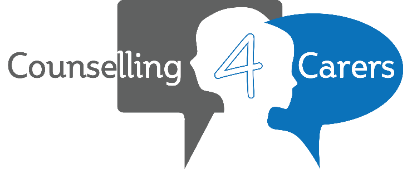 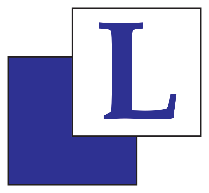 5 Dunyeats RoadBroadstone, Dorset, BH18 8AAt: 01202 698325 e: counselling@leonardotrust.org  Agency detailsCarers detailsAbout the person cared forHow would a course of counselling help the carer? Office use only - Date ReceivedYour Name & Job Title Your Name & Job Title Agency AddressTel No.EmailName How long have they been a carer?How long have they been a carer?How long have they been a carer?AddressPostcodeTel No.EmailDate of BirthDate of BirthWho lives with the carer?Who lives with the carer?Who lives with the carer?Who lives with the carer?Does the carer or anyone else in their household work? Please describeDoes the carer or anyone else in their household work? Please describeDoes the carer or anyone else in their household work? Please describeDoes the carer or anyone else in their household work? Please describeDoes the carer or anyone else in their household work? Please describePlease tell us about the Carers financial circumstancesPlease tell us about the Carers financial circumstancesPlease tell us about the Carers financial circumstancesPlease tell us about the Carers financial circumstancesPlease tell us about the Carers financial circumstancesPlease tell us about the Carers financial circumstancesPlease tell us about the Carers financial circumstancesPlease tell us about the Carers financial circumstancesPlease tell us about the Carers financial circumstancesPlease tell us about the Carers financial circumstancesPlease tell us about the Carers financial circumstancesPlease tell us about the Carers financial circumstancesPlease tell us about the Carers financial circumstancesBenefits they receive(Please enclose evidence)Benefits they receive(Please enclose evidence)Benefits they receive(Please enclose evidence)Household Income(Either per month or P.A. Please include all members of their household)Household Income(Either per month or P.A. Please include all members of their household)Household Income(Either per month or P.A. Please include all members of their household)Total savings	Total savings	Total savings	Name of person cared forRelationship to carer Please describe their illness or disabilityPlease describe their illness or disabilityAgeWhen explaining how a course of counselling would help a client, please explain how day-to-day life is impacted, what they hope to gain from counselling and what would the client like to discuss in the sessions.I understand that all information supplied on this application form will be kept strictly confidential and will only be used for the purpose of eligibility and administration. The information I have given in this application is, to the best of my knowledge, true and accurate.  I accept that any false or misleading statements may be sufficient cause for rejecting an application.  A copy of our Grant Making Policy is available on our website, www.leonardotrust.org or alternatively from our Broadstone office.I understand that all information supplied on this application form will be kept strictly confidential and will only be used for the purpose of eligibility and administration. The information I have given in this application is, to the best of my knowledge, true and accurate.  I accept that any false or misleading statements may be sufficient cause for rejecting an application.  A copy of our Grant Making Policy is available on our website, www.leonardotrust.org or alternatively from our Broadstone office.I understand that all information supplied on this application form will be kept strictly confidential and will only be used for the purpose of eligibility and administration. The information I have given in this application is, to the best of my knowledge, true and accurate.  I accept that any false or misleading statements may be sufficient cause for rejecting an application.  A copy of our Grant Making Policy is available on our website, www.leonardotrust.org or alternatively from our Broadstone office.I understand that all information supplied on this application form will be kept strictly confidential and will only be used for the purpose of eligibility and administration. The information I have given in this application is, to the best of my knowledge, true and accurate.  I accept that any false or misleading statements may be sufficient cause for rejecting an application.  A copy of our Grant Making Policy is available on our website, www.leonardotrust.org or alternatively from our Broadstone office.Signature of ProfessionalDate